IEEE P802.24Vertical Applications TAGGeneral Guidelines for White Paper	White paper on NB-LTE, Cellular IoT, LTE-U vs IEEE 802 standards in smart grid applications. Technical comparisonsPotential coexistence issues  White paper doesn’t try to make a recommendation or judgement, but provides factsTargeted towards vendors and user of the standardsConsider industrial automation as a target audience – they are also considering 3G, 4G, and 5G options.White Paper OutlineTypes of applications that are considered in the white paperSurvey of existing and emerging technologies used by cellular operators3G, 4G, 5G  (broadband and C-IoT and NB-LTE variants, LAA, LTE-U)Understand how new technologies focused on IoT are differentiated and how they relate to 802 standardsSurvey of IEEE 802 wireless technologies used for grid applications	802.11, 802.15, 802.16, 802.22Refer to existing white paper, and PAP2Matrices of differences (maybe, but not exclusively pros and cons)Data volumeSecurity considerations (link vs application layer)Do we have sufficient information on commercial cellular security?Reliability and availabilityAvailability of SLAs, QoS, and other service level considerationsManagement and metricsProvisioning and device deploymentOperational expense vs capital expense considerationsUnlicensed vs licensed spectrumPotential coexistence issuesFurther explanation and notes on matrixProjectIEEE P802.24 Vertical Applications Technical Advisory GroupIEEE P802.24 Vertical Applications Technical Advisory GroupTitleSmart Grid Task Group – Cellular Comparison White PaperSmart Grid Task Group – Cellular Comparison White PaperDate Submitted18 May 201618 May 2016SourceTim GodfreyVoice:	913.706.37777
E-mail:	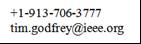 Re:White Paper DevelopmentWhite Paper DevelopmentAbstractOutline for the TG’s Cellular Comparison White PaperOutline for the TG’s Cellular Comparison White PaperPurposeProvide a framework for developing the Cellular Comparison White PaperProvide a framework for developing the Cellular Comparison White PaperNoticeThis document has been prepared to assist the IEEE P802.24.  It is offered as a basis for discussion and is not binding on the contributing individual(s) or organization(s). The material in this document is subject to change in form and content after further study. The contributor(s) reserve(s) the right to add, amend or withdraw material contained herein.This document has been prepared to assist the IEEE P802.24.  It is offered as a basis for discussion and is not binding on the contributing individual(s) or organization(s). The material in this document is subject to change in form and content after further study. The contributor(s) reserve(s) the right to add, amend or withdraw material contained herein.ReleaseThe contributor acknowledges and accepts that this contribution becomes the property of IEEE and may be made publicly available by P802.24.The contributor acknowledges and accepts that this contribution becomes the property of IEEE and may be made publicly available by P802.24.